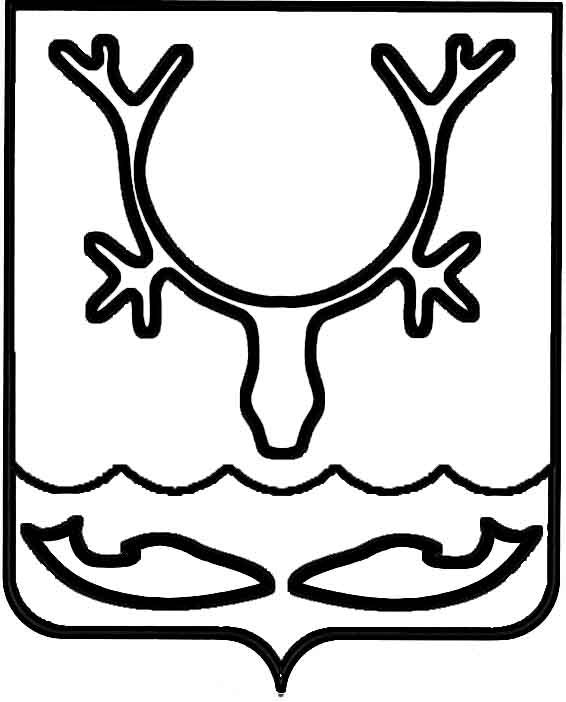 Администрация МО "Городской округ "Город Нарьян-Мар"ПОСТАНОВЛЕНИЕот “____” __________________ № ____________		г. Нарьян-МарО внесении изменений в муниципальную программу муниципального образования "Городской округ "Город Нарьян-Мар" "Благоустройство", утвержденную постановлением Администрации МО "Городской округ "Город "Нарьян-Мар"                от 12.11.2013 № 2420Руководствуясь статьей 179 Бюджетного кодекса Российской Федерации, постановлением Администрации МО "Городской округ "Город Нарьян-Мар"                     от 30.07.2013 № 1496 "Об утверждении порядка разработки, реализации и оценки эффективности муниципальных программ муниципального образования "Городской округ "Город Нарьян-Мар", решениями Совета городского округа "Город Нарьян-Мар" от 24.11.2016 № 293-р "О внесении изменений в решение "О бюджете МО "Городской округ "Город Нарьян-Мар" на 2016 год", от 14.12.2016 № 314-р                     "О бюджете МО "Городской округ "Город Нарьян-Мар" на 2017 год и плановый период 2018 и 2019 годов", Администрация МО "Городской округ "Город Нарьян-Мар"П О С Т А Н О В Л Я Е Т:Утвердить изменения в муниципальную программу муниципального образования "Городской округ "Город Нарьян-Мар" "Благоустройство", утвержденную постановлением Администрации МО "Городской округ "Город Нарьян-Мар" от 12.11.2013 № 2420 (в ред. от 26.07.2016 № 849), (далее – Программа)  согласно Приложению.Настоящее постановление вступает в силу с момента его принятия. Приложениек постановлению Администрации МО "Городской округ "Город Нарьян-Мар"от 30.01.2017 № 115ИЗМЕНЕНИЯ В МУНИЦИПАЛЬНУЮ ПРОГРАММУ МУНИЦИПАЛЬНОГО ОБРАЗОВАНИЯ "ГОРОДСКОЙ ОКРУГ "ГОРОД НАРЬЯН-МАР""БЛАГОУСТРОЙСТВО"В Паспорте Программы:В табличной части разделы "Сроки и этапы реализации муниципальной программы", "Объемы и источники финансирования муниципальной программы"  изложить в следующей редакции: "1.2.	В табличной части раздела "Ожидаемые результаты реализации муниципальной программы" цифры "2019" заменить цифрами "2020";1.3.	В текстовой части раздела 3 "Сроки и этапы реализации муниципальной программы" цифры "2019" заменить цифрами "2020";1.4.	В текстовой части раздела 6 "Ожидаемые результаты реализации Программы" цифры "2019" заменить цифрами "2020".2.	Приложение № 1 к Программе изложить в следующей редакции:     "Приложение № 1к муниципальной программе муниципальногообразования "Городской округ "ГородНарьян-Мар" "Благоустройство"Переченьцелевых показателей муниципальной программыМО "Городской округ "Город Нарьян-Мар" "Благоустройство"Ответственный исполнитель: Управление строительства, жилищно-коммунального хозяйства и градостроительной деятельности Администрации муниципального образования "Городской округ "Город Нарьян-Мар"".Приложение № 2 к Программе изложить в следующей редакции:"Приложение № 2к муниципальной программе муниципальногообразования "Городской округ "ГородНарьян-Мар" "Благоустройство"Ресурсное обеспечениереализации муниципальной программы муниципального образования "Городской округ "Город Нарьян-Мар" "Благоустройство"Ответственный исполнитель: Управление строительства, ЖКХ и градостроительной деятельности Администрации МО "Городской округ "Город Нарьян-Мар"".Приложение № 3 к Программе изложить в следующей редакции:"Приложение № 3к муниципальной программеМО "Городской округ "Город Нарьян-Мар""Благоустройство"Переченьмероприятий муниципальной программымуниципального образования "Городской округ "Город Нарьян-Мар" "Благоустройство"Ответственный исполнитель: Управление строительства, ЖКХ и градостроительной деятельности Администрации МО "Городской округ "Город Нарьян-Мар"".3001.2017115И.о. главы МО "Городской округ "Город Нарьян-Мар" А.Б.БебенинСроки и этапы реализации муниципальной программыПрограмма реализуется в сроки с 2014 по 2020 годы. Этапы реализации Программы не выделяютсяОбъемы и источники финансирования муниципальной программыОбщий объем финансирования Программы за счет средств муниципального образования "Городской округ "Город Нарьян-Мар" составляет 1 040 815,5 тыс. рублей, в том числе по годам:2014 год – 106 362,0 тыс. рублей;2015 год – 180 311,7 тыс. рублей;2016 год – 137 393,6 тыс. рублей;2017 год – 116 361,3 тыс. рублей;2018 год – 75 687,1 тыс. рублей;2019 год – 75 687,1 тыс. рублей;2020 год – 349 012,7 тыс. рублей.№ п/пНаименованиеЕдиница измеренияЗначения целевых показателейЗначения целевых показателейЗначения целевых показателейЗначения целевых показателейЗначения целевых показателейЗначения целевых показателейЗначения целевых показателейЗначения целевых показателейЗначения целевых показателей№ п/пНаименованиеЕдиница измерениябазовый 2012 год2013 год ожидаемое2014 год2015 год2016 год2017 год2018 год2019 год2020 годАБВ1234567891Площадь тротуаровтыс. м²29,929,929,929,929,930,030,034,134,12Протяженность сетей уличного освещениякм5757,357,371,971,967,867,867,867,83Количество обустроенных дворовых территорийшт.244445512124Количество детских пло-щадок, соответствующих требованиям безопасностишт.4539414344474747675Увеличение площадей парковых зонм²238142381423814238142381423814338144981449814Наименование муниципальной программы (подпрограммы)Источник финансированияОбъемы финансирования, тыс. руб.Объемы финансирования, тыс. руб.Объемы финансирования, тыс. руб.Объемы финансирования, тыс. руб.Объемы финансирования, тыс. руб.Объемы финансирования, тыс. руб.Объемы финансирования, тыс. руб.Объемы финансирования, тыс. руб.Наименование муниципальной программы (подпрограммы)Источник финансированияВсего2014 год2015 год2016 год2017 год2018 год2019 год2020 годАБ12345678Муниципальная программа "Благоустройство"Всего, в том числе:1 040 815,5106 362,0180 311,7137 393,6116 361,375 687,175 687,1349 012,7№ п/пНаименование мероприятияИсточник финансированияОбъемы финансирования, тыс. руб.Объемы финансирования, тыс. руб.Объемы финансирования, тыс. руб.Объемы финансирования, тыс. руб.Объемы финансирования, тыс. руб.Объемы финансирования, тыс. руб.Объемы финансирования, тыс. руб.Объемы финансирования, тыс. руб.№ п/пНаименование мероприятияИсточник финансированияВсего2014 год2015 год2016 год2017 год2018 год2019 год2020 годАБВ123456781.Субсидии бюджетным учреждениям на финансовое обеспечение выполнения муниципального задания на оказание муниципальных услуг (выполнение работ) Итого по направлению  за счёт средств городского бюджета448 333,531 502,490 942,797 797,376 716,975 687,175 687,175 687,11.1.Уборка территории и аналогичная деятельностьгородской бюджет120 866,80,00,040 801,426 670,826 697,326 697,326 697,31.1.1.Санитарное содержание и обустройство территории спортивно-игровых площадокгородской бюджет33 202,20,00,012 470,707 143,57 143,57 143,57 143,51.1.2.Санитарное содержание территории пешеходной зоныгородской бюджет36 227,30,00,010 219,708 203,28 203,28 203,28 203,21.1.3.Содержание муниципальных контейнерных площадокгородской бюджет10 490,00,00,03 321,500,00,00,00,01.1.4.Содержание и ликвидация помойницгородской бюджет3 944,90,00,0676,20676,11 296,31 296,31 296,31.1.5.Ликвидация несанкционированных свалокгородской бюджет2 213,20,00,01 333,60293,2293,2293,2293,21.1.6.Санитарное содержание междворовых проездовгородской бюджет42 656,70,00,012 779,7010 354,89 761,19 761,19 761,11.2.Организация освещения улицгородской бюджет77 672,50,00,021 060,618 310,919 150,519 150,519 150,51.3.Организация и содержание мест захоронениягородской бюджет13 529,90,00,08 918,03 127,01 537,31 537,31 537,31.4.Организация ритуальных услуг и содержание мест захоронениягородской бюджет14 726,10,00,03 355,33527,13 127,03 127,03 127,01.5.Организация мероприятий (праздники)городской бюджет3 029,60,00,0466,1791,9885,8885,8885,81.6.Организация благоустройства и озеленениягородской бюджет45 203,80,00,09 689,511 838,111 838,111 838,111 838,11.7.Содержание (эксплуатация) имуществагородской бюджет50 859,70,00,013 506,412 451,112 451,112 451,112 451,11.7.1.Содержание памятниковгородской бюджет3 700,00,00,01 153,3848,9848,9848,9848,91.7.2.Содержание мест массового отдыхагородской бюджет47 159,70,00,012 353,111 602,211 602,211 602,211 602,21.8.Выполнение муниципального задания МБУ "Чистый город"городской бюджет122 445,131 502,490 942,70,00,00,00,00,02.Обустройство и ремонт объектов городской инфраструктурыИтого по направлению  за счёт средств городского бюджета366 922,146 690,653 791,74 870,82 383,30,00,0261 442,42.1.Благоустройство территорий питьевых колодцевгородской бюджет806,1806,10,00,00,00,00,02 256,72.2.Содержание и ремонт дорог общего пользования местного значениягородской бюджет99 547,545 884,553 663,00,00,00,00,00,02.3.Благоустройство междворовых территорийгородской бюджет145 945,00,00,00,00,00,00,0145 945,02.3.1. по ул. Ленина, д. 49городской бюджет0,00,00,00,00,00,00,026 559,22.3.2.по ул. Выучейского, д. 33городской бюджет24 553,90,00,00,00,00,00,024 553,92.3.3.по ул. Выучейского, д. 22городской бюджет24 553,90,00,00,00,00,00,024 553,92.3.4.по ул. Ленина, д. 31а, 33, 35, 38городской бюджет24 553,90,00,00,00,00,00,024 553,92.3.5.по ул. Пионерской и ул. Южнойгородской бюджет34 404,20,00,00,00,00,00,034 404,22.3.6.по ул. Ленина, д. 29Агородской бюджет8 018,40,00,00,00,00,00,08 018,42.3.7.по ул. Тыко Вылки, д. 2городской бюджет3 301,50,00,00,00,00,00,03 301,52.4.Организация дорожного движения на дорогах общего пользования местного значениягородской бюджет12 922,20,00,00,00,00,00,012 922,22.5.Устройство парковокгородской бюджет13 947,20,00,00,00,00,00,013 947,22.6.Установка указателей на жилые домагородской бюджет128,70,0128,70,00,00,00,00,02.7.Устройство зон отдыха и спортагородской бюджет85 246,90,00,00,00,00,00,085 246,92.8.Устройство площадок для выгула собакгородской бюджет1 392,40,00,00,0268,00,00,01 124,42.9.Благоустройство придомовой территории             по ул. Рабочая, д. 31городской бюджет314,30,00,00,0314,30,00,00,02.10.Обустройство системы освещения по ул. Ленина в районе магазина "Универсам"городской бюджет105,90,00,00,0105,90,00,00,02.11.Благоустройство детской игровой площадки в районе дома № 38 по ул. Мирагородской бюджет328,90,00,00,0328,90,00,00,02.12.Благоустройство детской игровой площадки в районе домов № 10-11 по ул. Строительнаягородской бюджет721,00,00,00,0721,00,00,00,02.13.Благоустройство детской игровой площадки в районе дома №29 по ул. Рабочаягородской бюджет645,20,00,00,0645,20,00,00,02.14.Обеспечение неисполненных расходных обязательств по муниципальному контракту, заключенному на выполнение работ по обустройству территории в районе дома 4              по ул. 60 лет СССРгородской бюджет4 870,80,00,04 870,80,00,00,00,03.Содержание объектов городской инфраструктурыИтого по направлению  за счёт средств городского бюджета8 842,58 842,50,00,00,00,00,00,03.1.Содержание детских игровых площадокгородской бюджет1 600,11 600,10,00,00,00,00,00,03.2.Уличное освещение и содержание объектов уличного освещениягородской бюджет4 292,54 292,50,00,00,00,00,00,03.3.Содержание общественных кладбищгородской бюджет159,1159,10,00,00,00,00,00,03.4.Санитарное содержание территории городагородской бюджет935,2935,20,00,00,00,00,00,03.5.Механизированная уборка междворовых территорийгородской бюджет1 355,61 355,60,00,00,00,00,00,03.6.Проведение работ по межеванию земельных участков под объекты благоустройствагородской бюджет500,0500,00,00,00,00,00,00,04.Субсидии бюджетным учреждениям на приобретение основных средствИтого по направлению  за счёт средств городского бюджета122 973,219 326,535 577,334 420,633 648,80,00,00,04.1.Приобретение техники в лизинггородской бюджет109 750,510 981,831 477,133 642,833 648,80,00,00,04.2.Приобретение детских игровых и спортивных площадокгородской бюджет13 222,78 344,74 100,2777,80,00,00,00,04.3.Приобретение и устройство элементов детских игровых и спортивных площадокгородской бюджет0,00,00,00,00,00,00,016 918,15.Обеспечение организации рациональной системы сбора, хранения, регулярного вывоза отходов и уборки городской территорииИтого по направлению за счёт средств городского бюджета3 917,20,00,0304,93 612,30,00,011 883,25.1.Закупка бункеровоза для перевозки бункеров для сбора ТБОгородской бюджет4 413,70,00,00,00,00,00,04 413,75.2.Закупка бункеров для сбора ТБО объёмом                8 м.куб.городской бюджет2 719,40,00,00,00,00,00,02 719,45.3.Приобретение контейнеров для раздельного сбора ТБОгородской бюджет4 750,10,00,00,00,00,00,04 750,15.4.Полигон твердых бытовых отходов с рекультивацией существующей свалки, с корректировкой ПСДгородской бюджет3 917,20,00,0304,93 612,30,00,00,0ИТОГО по направлениям ИТОГО по направлениям ИТОГО по направлениям 1 040 815,5106 362,0180 311,7137 393,6116 361,375 687,175 687,1349 012,7